
Pavia, ……………………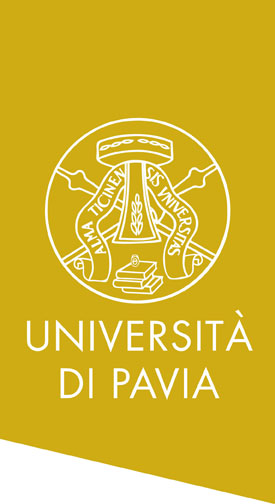 Prot. n. …………………Titolo……..Classe………Fascicolo n ……………				Al Magnifico RettoreUniversità degli Studi di PaviaSEDEOggetto: Designazione dei lavoratori incaricati della gestione dell’emergenza (artt. 18,1°,b) e 43,1°,b) D. Lgs. 81/08 e s.m.i.)Il sottoscritto ………………………………………………………………………………..Responsabile della Struttura ………………………………………………………………..ai sensi e per gli effetti degli artt. 18,1°,b) e 43,1°,b) del D. Lgs. 81/08 e s.m.i.;ai sensi del Piano di Emergenza e di Evacuazione;sentiti i Direttori delle singole strutture interessate ( se ricorre il caso)DESIGNAI  sigg. ………………………………………      ………………………………………………..………………………………………………      ………………………………………………..………………………………………………      ……………………………………………….. Addetto alla Lotta Antincendio Addetto al Primo Soccorso Coordinatore per l’emergenza Vice-coordinatore per l’emergenza Addetto alla compilazione del registro antincendio								............................................................(Il responsabile di struttura)…………………………………………………..…………………………………………………………………………………………………………(firma del/i lavoratore/i incaricato/i per accettazione)